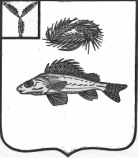 АДМИНИСТРАЦИЯПЕРЕКОПНОВСКОГО МУНИЦИПАЛЬНОГО ОБРАЗОВАНИЯЕРШОВСКОГО МУНИЦИПАЛЬНОГО РАЙОНА САРАТОВСКОЙ ОБЛАСТИ      ____________№________					ул. Пылайкина, 57 с. Перекопное         ____________________________					413526 Ершовский районСаратовская областьТел.: (845-64) 5-63-87Факс: (845-64) 5-63-87           E-mail: perekmo@mail.ru         Главе администрации ЕМРС.А.ЗубрицкойПлан работы администрации Перекопновского МОпо личному приему, встречам с гражданами и депутатами И.о. Главы на январь  2018 года.График приема жителей по личным вопросам.22.01.2018г. - Заседание Совета Перекопновского МО.18.01.2018г. – ПДС. 01.01.2018г.Встреча Нового года: игровые программы, лотереи, дискотеки. Ответственные директора СДК (Перекопное,Васильевка,Еремеевка, Краснянка, Черная Падина).06-07.01.2018г.Рождественские посиделки.Ответственные директора СДК , работники библиотек.25.01.2018г. «Татьянин день». Встречи с выпускниками ( МОУ СОШ сел : Перекопное, Васильевка, Краснянка, Черная Падина). Дискотеки. Ответственные директора СДК.И.о. Главы  Перекопновского МО                                                 Е.Н.Писарева.№п/пНаименование населенного пунктаВремя приема1.с.ПерекопноеПонедельник, вторник, пятницас 14.00 час. до 16.00 час.2.с. ВасильевкаПонедельник, вторник, пятницас 08.00 час. до 09.00 час.3.с. АлександрияПонедельник, вторник, пятницас 10.00 час. до 11.00 час.4.с. КраснянкаКаждая среда с 10.00 до 12.00час.5.с.ЕремеевкаКаждая среда с 08.30 до09.30час.6.с. Черная ПадинаКаждая среда с 14.00 до 15.00час.7.с.Чистый ПлесКаждая среда с 13.00 до13.40час.